СЕМИНАР-ТРЕНИНГ «Система планирования режимных моментов»для воспитателей групп раннего возраста12.02.2020 года проходила работа творческой группы специалистов и воспитателей групп раннего возраста. На семинаре обсуждалась система организации режимных моментов.Участники семинара-практикума:Старший воспитатель Собинова О.АПедагог-психолог Тихменева С.С.Воспитатель Сотикова Е.А.Воспитатель Волкова В.Л.Воспитатель Симакова Ю.С.Воспитатель Воронина И.А.Для детей раннего и дошкольного возраста правильный режим дня является основой воспитания.
Правильная организация режима способствует:
- нормальному функционированию внутренних органов и физиологических систем организма;
- обеспечивает уравновешенное, бодрое состояние ребенка;
- предохраняет нервную систему от переутомления, вырабатывается условный рефлекс на время: есть, спать, гулять в одно и то же время.
Для нормального развития ребенка и укрепления его здоровья важно:Выполнение режима на протяжении всего периода воспитания детей в дошкольном учреждении, начиная с раннего возраста;Сохранение постоянства, последовательности и постепенности в проведении режимных процессов. Постоянство должно сохраняться не только в плане ежедневности, но и в плане постоянства требований со стороны всего персонала группы.На семинаре поднимались практические и теоретические вопросы организации режимных моментов в группах раннего возраста.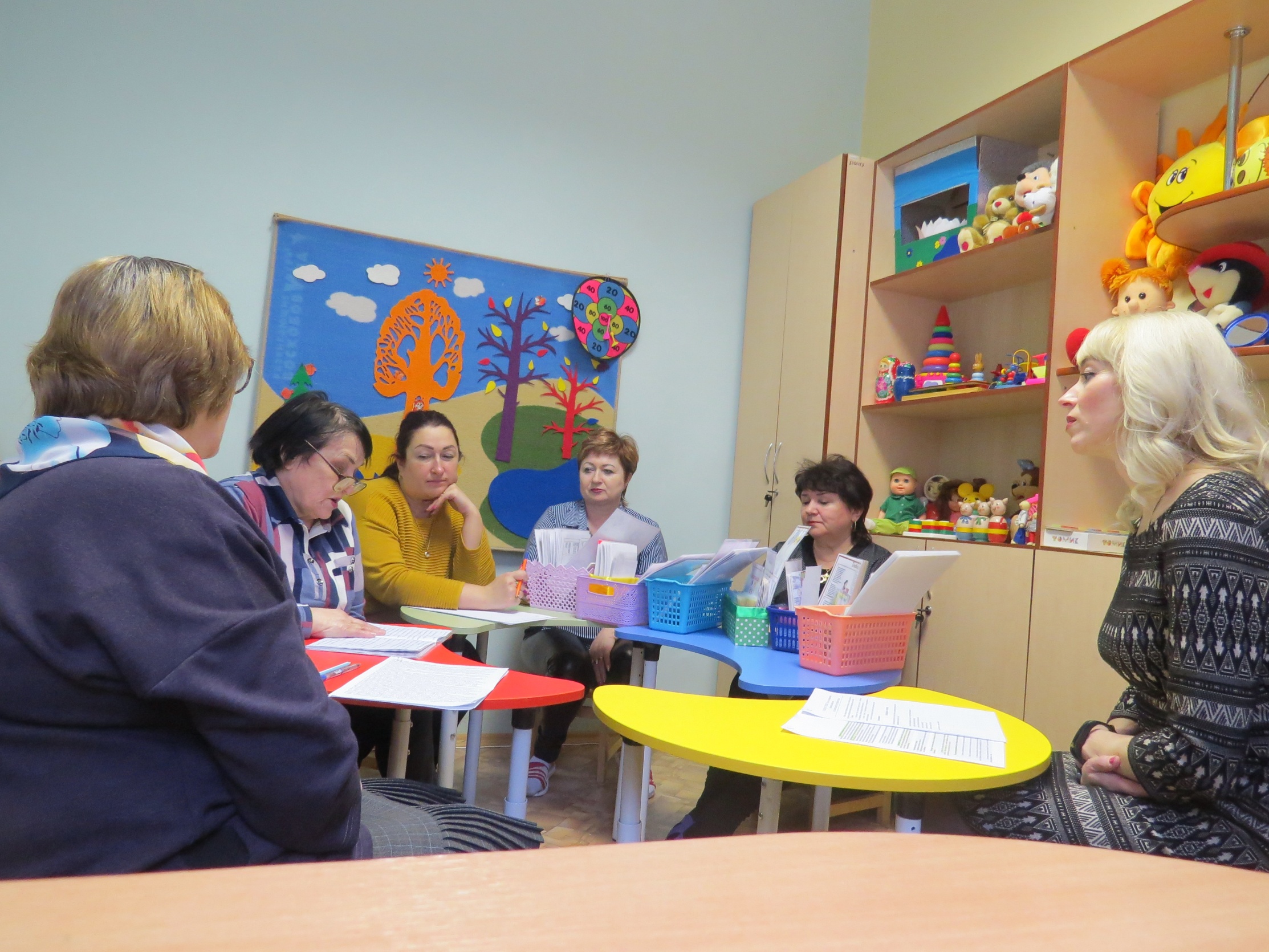 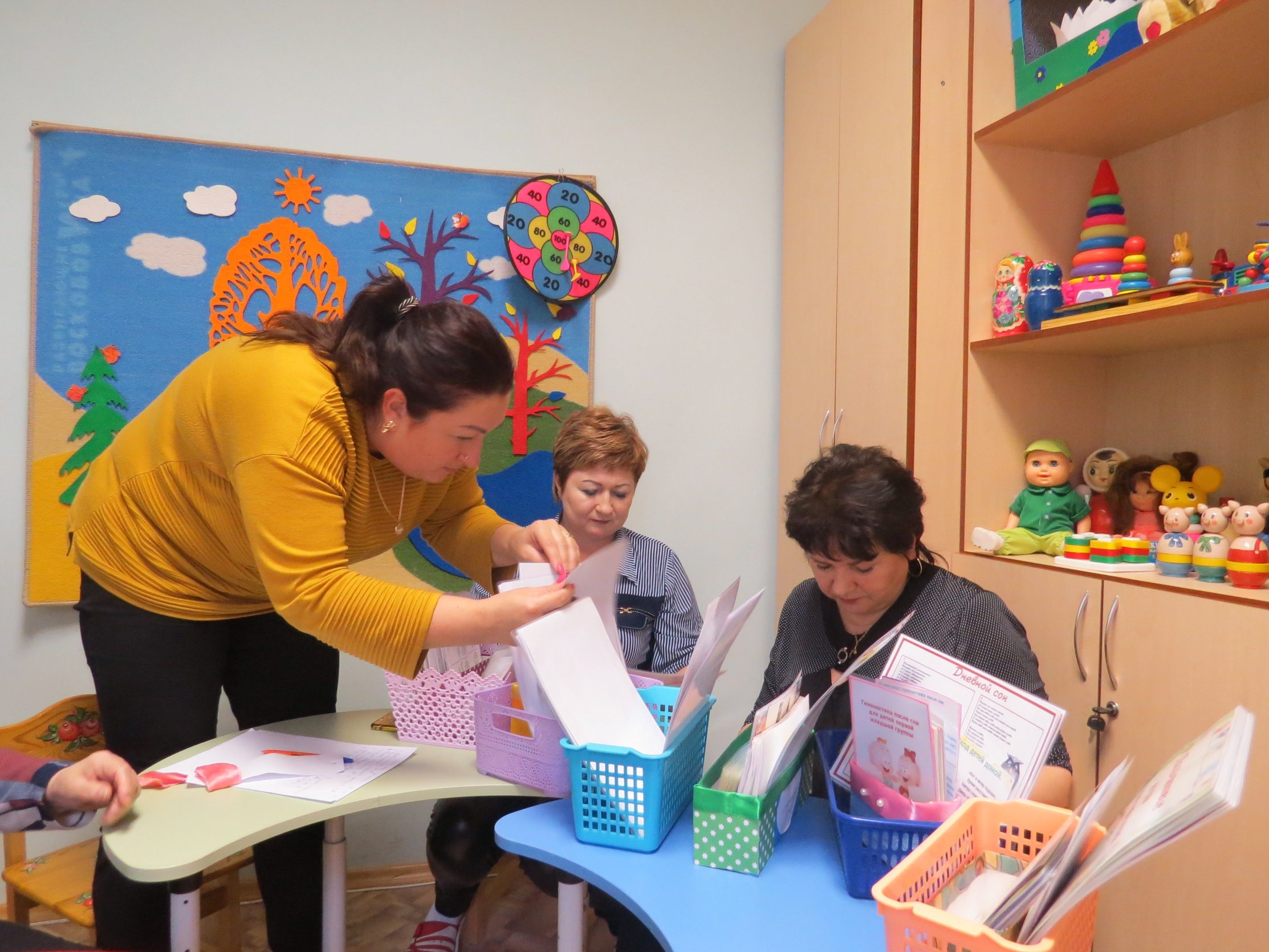 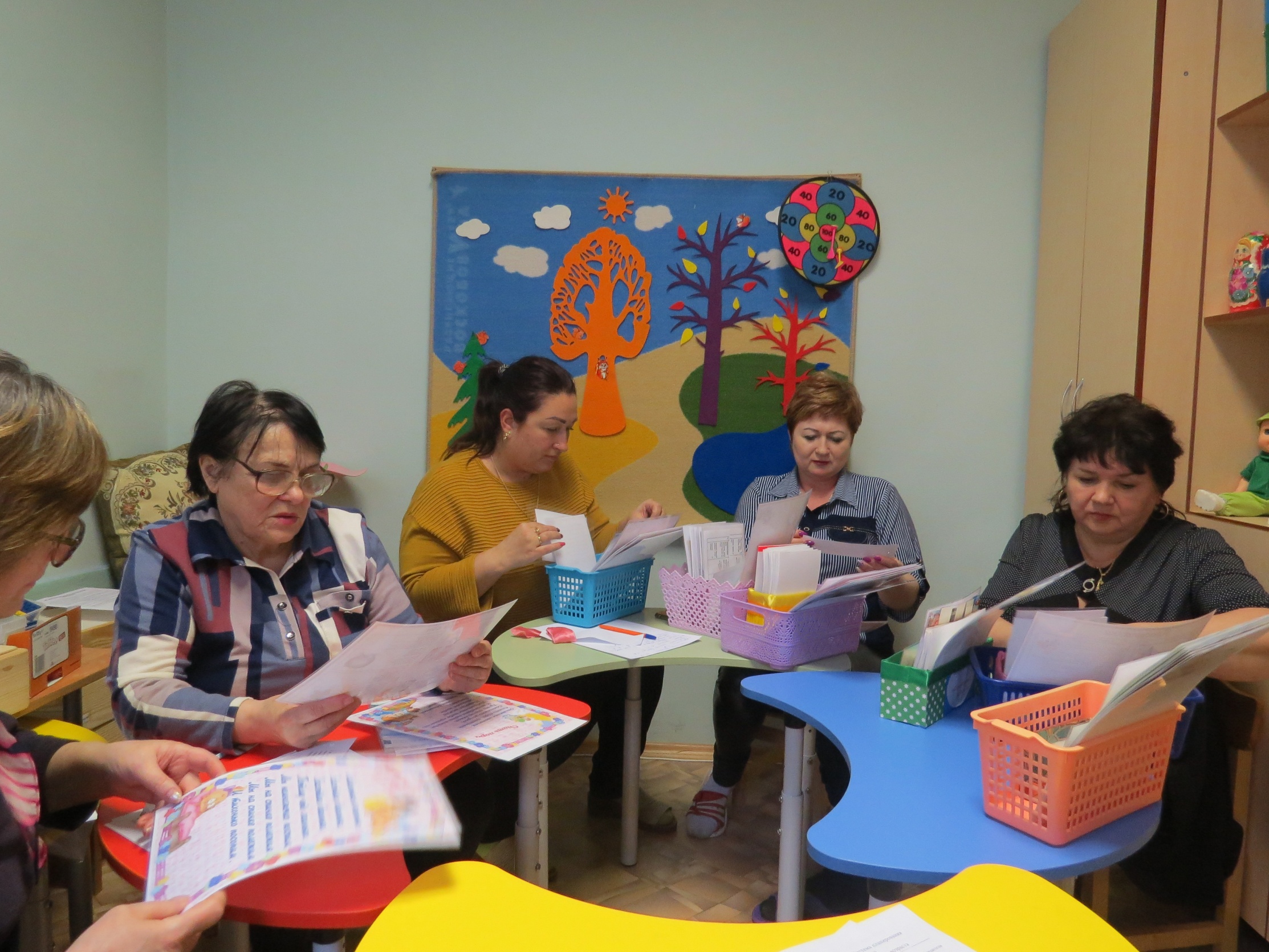 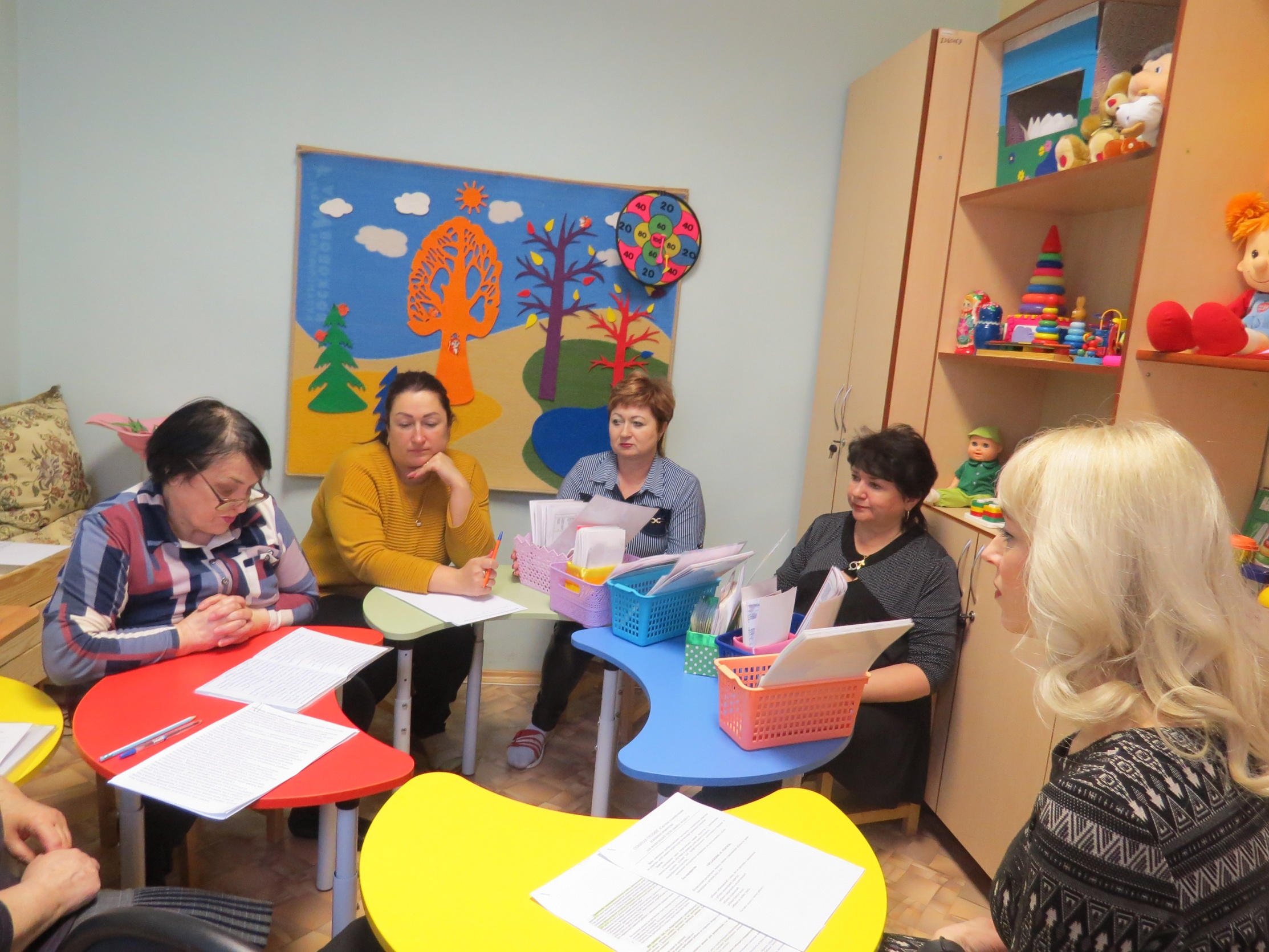 